BIZTONSÁGI ADATLAPkészült a 2020/878/EU rendelettel módosított 1907/2006/EK rendelet szerint1. szakasz: Az anyag/keverék és a vállalat/vállalkozás azonosítása1.1. Termékazonosító:	JUST hideg zsíroldó        UFI kód: M800-00TQ-1003-UTD6       Kiszerelés:  5 L, 750 ml1.2. Azonosított felhasználás: tisztítószer, lakossági és foglalkozásszerű felhasználásraEllenjavallt felhasználás: fentitől eltérő1.3. A biztonsági adatlap szállítójának adatai:GIRONDE Kozmetikai és Háztartás-vegyipari Termékeket Gyártó és Forgalmazó Kft.H-3333 Terpes, Petőfi út 2 – 4.Telefon: +36 36 561 310	honlap: www.gironde.huA biztonsági adatlapért felelős személy elérhetősége: info@gironde.hu1.4. Sürgősségi telefonszám: Egészségügyi Toxikológiai Tájékoztató Szolgálat (ETTSZ): +36 80 201 199 (0-24 órában, díjmentesen hívható – csak Magyarországról)+36 1 476 6464 (0-24 órában, normál díj ellenében hívható – külföldről is)2. szakasz: A veszély azonosítása2.1. Az keverék osztályozása: a gyártó, a vonatkozó uniós szabályozások a 1272/2008/EK rendelet és módosításai szerint a termék veszélyes keverék.2.2. Címkézési elemek: Piktogram: GHS05, Figyelmeztetés: VESZÉLYVeszélyt meghatározó összetevők: kálium-hidroxid, 2-aminoetanol, 2-butoxietanolÖsszetevők a 648/2004/EK rendelet szerint: <5% nemionos felületaktív anyag2.3. Egyéb veszélyekKerüljük el a termék permetének belélegzését.A termék nem tartalmaz olyan összetevőt, amely perzisztens, bioakkumulatív és mérgező (PBT), nagyon perzisztens és nagyon bioakkumulatív (vPvB) anyag a 1907/2006/EK rendelet XIII. mellékletének kritériumai alapján. A keverék nem tartalmaz ≥ 0,1%-ban SVHC-jelöltlistás anyagokat a 1907/2006/EK rendelet 57. cikke alapján közzétett lista szerint: https://echa.europa.eu/hu/candidate-list-tableA termék összetevői nem szerepelnek az endokrin rendszert károsító anyagként azonosított vegyi anyagok és az endokrin rendszert károsító tulajdonságokkal valószínűsítetten rendelkező vegyi anyagok adatbázisaiban. 3. szakasz: Összetétel vagy az összetevőkre vonatkozó információk3.1. Anyagok: nem releváns.3.2. Keverékek: a termék többkomponensű keverék, erősen lúgos tömény vizes oldat.A 2020/878/EU rendelet alapján a termék feltüntetésre kötelezett összetevői:*	a kálium-hidroxidra megállapított egyedi koncentrációs határok a koncentráció ( c ) függvényében:Skin Corr. 1A; H314: c ≥ 5%; Skin Corr. 1B; H314: 2% ≤ c < 5%;Skin Irrit. 2; H315 és Eye Irrit. 2, H319: 0,5% ≤ c <2%A Met. Corr. 1 osztályozás a gyártói/beszállítói biztonsági adatlapról származik**	Az anyagnak nincs harmonizált uniós osztályozása, megadott osztályozás a rendelkezésre álló gyártói/beszállítói biztonság adatlap alapján került megadásraA készítmény egyéb összetevői (pl.: habzásgátló, víz, stb.) nem tekinthetők a hatályos jogszabályok szerint veszélyes anyagnak, keveréknek vagy koncentrációjuk a készítményben nem éri el azt a mértéket, amely fölött jelenlétüket a veszélyesség szerinti besorolásnál fel kell tüntetni, illetve figyelembe kell venni. A veszélyességi osztályok, a kategóriák a tiszta összetevőkre vonatkoznak, a termék veszélyesség szerinti besorolását a 2. szakasz adja meg. A H-mondatok teljes szövegét lásd a 16. szakaszban.4. szakasz: Elsősegély-nyújtási intézkedések4.1. Az elsősegély-nyújtási intézkedések ismertetéseÁltalános tudnivalók: A sérültet azonnal távolítsuk el a veszély forrásától. Öntudatlan vagy görcsös állapotban lévő sérülttel folyadékot itatni vagy annál hányást kiváltani nem szabad! Az elsősegélynyújtás szakszerűsége és gyorsasága nagyban csökkentheti a tünetek kialakulását és súlyosságát.Belélegzés esetén: Nagy mennyiségű permet belégzése esetén a sérültet azonnal friss levegőre kell vinni, nyugalomba kell helyezni, szoros ruhadarabjait meg kell lazítani. Légzési nehézség esetén haladéktalanul forduljunk orvoshoz!Bőrrel való érintkezés esetén: Az érintett bőrfelületet bő, hideg folyóvízzel alaposan le kell mosni. Kiterjedt marásos sérülés azonnali orvosi beavatkozást tesz szükségessé. Szembe kerülése esetén: Legalább 10 – 15 percig tartó, alapos szemöblítést kell végezni langyos folyóvízzel a szemhéjszélek széthúzása és a szemgolyó állandó mozgatása közben. Steril gézkötés felhelyezése után a sérültet azonnal szakorvoshoz kell kísérni!Lenyelés esetén: NE HÁNYTASSUNK! Ha a sérült eszméleténél van, akkor a szájüregét vízzel ki kell öblíteni, majd a lenyelt termék hígítása céljából itassunk a sérülttel 2 – 3 pohár vizet. Habképződés esetén ügyeljünk, arra, hogy a tüdőbe ne juthasson hab! Azonnal forduljunk orvoshoz és mutassuk meg a készítmény címkéjét, ill. biztonsági adatlapját!4.2. A legfontosabb – akut és késleltetett – tünetek és hatások: Maró hatású, égési sérülést okoz minden expozíciós úton. Lenyeléskor a nyelőcső és a gyomor felmaródásának, perforációjának veszélye fennáll, hányinger, hányás, hasmenés, marásos sérülés kialakulása nem kizárt. Permetének belégzésekor légúti irritáció léphet fel, a nyálkahártyák felmaródását válthatja ki. Légutakban fájdalom, továbbá tüsszögés, köhögés előfordulhat. Bőrön maró hatású, marásos égési sérülést okoz. Szembe kerülve mar, maradandó, súlyos szemkárosodást okozhat; irritáció, szemvörösödés, fájdalmas égető érzés lép fel.Késleltetett hatásként a marási sérülések súlyossága fokozódhat, amennyiben az elsősegélynyújtás nem volt elég alapos, vagy nem tartott megfelelő ideig.4.3. A szükséges azonnali orvosi ellátás és különleges ellátás jelzése: Amennyiben mérgezési tünetek jelentkeznek, vagy mérgezés gyanúja merül fel, azonnal hívjunk orvost és mutassuk meg a termék címkéjét, ill. biztonsági adatlapját.Megjegyzés az orvos számára: kezeljen a tüneteknek megfelelően.5. szakasz: Tűzvédelmi intézkedésekA termék nem tűzveszélyes.5.1. Megfelelő oltóanyag: szokásos oltóanyagok (vízpermet, oltópor, oltóhab, szén-dioxid). A környezetben égő anyagok alapján célszerű meghatározni.Alkalmatlan oltóanyag: erős vízsugár5.2. A keverékből származó különleges veszélyek: veszélyes égéstermékek: szén-oxidok, nitrogén-oxidok.5.3. Javaslat a tűzoltóknak: a védőfelszereléseket a környezetben égő anyagok alapján kell meghatározni. Teljes védőfelszerelés és a környezet levegőjétől független légzőkészülék javasolt kémiai tüzek esetén, különösen szűk helyen. 6. szakasz: Intézkedések véletlenszerű expozíciónál6.1. Személyi óvintézkedések, egyéni védőeszközök és vészhelyzeti eljárásokNem sürgősségi ellátó személyzet esetében: az illetéktelen személyeket tartsuk távol, a mentesítést jártas, kiképzett, védőfelszereléssel rendelkező személyek végezzék. Sürgősségi ellátók esetében: egyéni védőfelszerelés szükséges (védőruha, védőkesztyű, védőszemüveg, lásd a 7. és 8. szakaszt is. Ügyeljenek a csúszásveszélyre.6.2. Környezetvédelmi óvintézkedések: ne engedjük, hogy a kiömlött termék a csatornába, víztestekbe, talajba jusson! A hulladékkezelés, a megsemmisítés a helyi előírásoknak megfelelően történjen. 6.3. A területi elhatárolás és a szennyezés mentesítés módszerei és anyagai: nagy mennyiségű terméket inert, folyadékfelszívó anyaggal (pl. homok, vermikulit, föld) kell befedni, felitatni, összegyűjteni, megfelelően felcímkézve tárolni, majd a helyi előírásoknak megfelelően ártalmatlanításáról gondoskodni. A maradékot bő vizes felmosással lehet feltakarítani, sok vízzel kell öblíteni. Ügyeljünk a csúszásveszélyre! Kis mennyiségű kiömlött terméket sok vízzel le kell öblíteni. A termék erősen lúgos, ne engedje keveredni savakkal, savas kémhatású anyagokkal. 6.4. Hivatkozás más szakaszokra: lásd még a 7., 8. és 13. szakaszokat.7. szakasz: Kezelés és tárolás7.1. A biztonságos kezelésre irányuló óvintézkedésekHasználat előtt mindig olvassa el a címkét és a használati útmutatót.Kövesse használati utasításban megadottakat! Kezelés: Kerülni kell a készítménnyel való expozíciót: bőrre kerülést, szembejutást, permetének belélegzését, véletlen lenyelését. A készítmény használata után alaposan mossunk kezet! Ne keverjük más tisztítószerekkel! A kéz védelmére mindig használjunk gumikesztyűt! Tűz- és robbanásvédelem: speciális intézkedés nem szükséges.Tárolás: Szorosan lezárva, eredeti tárolóedényzetében, állítva hűvös, jól szellőző, fagymentes helyen,
+5°C-on, savaktól elkülönítve, élelmiszerektől, italoktól távol tárolandó. Hőforrástól tartsuk távol. Gyermekek kezébe nem kerülhet!7.3. Meghatározott végfelhasználás: lúgos tisztítószer. Erősen zsíros felületek, edények, konyhai berendezések (fritőz, grillsütő, stb). tisztítása, odaégett lerakódások eltávolítása. Lakossági és foglalkozásszerű felhasználásra. A felhasználók olvassák el a termék címkéjén található használati útmutatót, és a biztonságos kezelésre, felhasználásra vonatkozó előírásokat. 8. szakasz: Az expozíció ellenőrzése/egyéni védelem8.1. Ellenőrzési paraméterekFoglalkozási expozíciós határértékek: a munkahelyi levegőben megengedett határértékek az 
5/2020. (II. 6.) ITM rendeletben: kálium-hidroxid: ÁK: 2 mg/m3;	CK: 2 mg/m3 2-aminoetanol: ÁK: 2,5 mg/m3;	CK: 7,6 mg/m32-butoxietanol: ÁK: 98 mg/m3,	CK: 246 mg/m3A rendelkezésre álló DNEL-értékek: Kálium-hidroxid: 1 mg/m3 – hosszan tartó, belégzéssel történt expozíció, lokális hatás, lakossági, foglalkozásszerű felhasználóRendelkezésre álló PNEC-értékek: kálium-hidroxid: disszociált formában van jelen2-aminoetanol:	PNEC (édesvízi üledék): 0,425 mg/kg, PNEC (tengervíz üledék): 0,0425 mg/kgPNEC (édesvíz): 0,085 mg/l; PNEC (tengervíz): 0,0085 mg/l, PNEC (STP): 100 mg/lPNEC (talaj): 0,035 mg/kg, PNEC (szakaszos kibocsátások): 0,025 mg/l2-butoxietanol:	PNEC (édesvízi üledék): 8,14 mg/kg, PNEC (talaj): 2,8 mg/kgPNEC (édesvíz): 8,8 mg/l; PNEC (tengervíz): 0,88 mg/l, PNEC (STP): 463 mg/l8.2. Az expozíció ellenőrzéseA termék használata során be kell tartani a vegyi anyagokkal folytatott tevékenységek általános biztonsági és higiénés előírásait. Körültekintően végzett munkával meg kell előzni a termék kiömlését, kifröccsenését, bőrre, szembe jutását, véletlen lenyelését, permetének belégzését. Nyálkahártyára, bőrre, nyílt sebbe ne kerüljön! Műszaki intézkedések:Zárt térben történő használatkor, rossz szellőzés esetén, megfelelő szellőzés biztosítása. Védőfelszerelés, szemmosópohár/palack, mosakodási lehetőség biztosítása.Higiéniai intézkedések:Használata  közben étkezni, inni és dohányozni nem szabad!A munka szüneteiben és befejezése után alapos kézmosás szükséges.Személyi védőfelszerelések:Légutak védelme: nem szükséges. A termék permetének belégzését el kell kerülni.Nagy mennyiségek mentesítésénél, nem megfelelő szellőzés esetén, szűk térben, ha permet belégzésének veszélye fennáll, akkor viseljünk az EN 141 szabvány szerinti P-típusú részecskeszűrővel ellátott légzésvédőt!Szemvédelem: a termék szórófejes feltéttel ellátott műanyag flakonban kiszerelt, szembe jutásának kockázata csekély. Nagy mennyiségek kezelésénél, mentesítésnél, védőszemüveg vagy védőálarc használata szükséges.Kézvédelem: viseljünk az MSZ EN 374 szabványnak megfelelő lúgálló védőkesztyűt. A kesztyű anyagának kiválasztásakor vegyük figyelembe a termék alkalmazásaiból fakadó expozíciót (rövid vagy hosszú behatási idő, mechanikai igénybevétel, teljes érintkezés veszélye, ráfröccsenés veszélye) és a kesztyű áteresztőképességére, áttörési időre, mechanikai ellenálló-képességére, stb. megadott gyártói adatokat. Testvédelem: a testfelület védelmét a tevékenységtől és a lehetséges expozíciótól függően kell megválasztani, pld: munkaruha, lúgálló kötény, védőruha.Környezeti expozíció elleni védekezés: kerüljük el a hígítatlan termék csatornába, víztestekbe jutását.9. szakasz: Fizikai és kémiai tulajdonságok9.1. Az alapvető fizikai és kémiai tulajdonságokra vonatkozó információkHalmazállapot:	folyékonyMegjelenési forma:	áttetsző folyadékSzín:	enyhén sárgásSzag:	a termékre jellemző Szagküszöb:	nincs meghatározvapH-érték:	14 (20°C-on)Relatív sűrűség:	nincs adatForrás/dermedéspont:	nincs adatLobbanáspont:	>80°C becsült érték, vizes oldat,Bomlási hőmérséklet:	nem ismert Öngyulladás:	a termék nem öngyulladóRobbanásveszély:	a termék nem robbanásveszélyesRobbanási határok:	nincs adatOxidáló tulajdonság:	a termék nem oxidálóGőznyomás:	nincs adatGőzsűrűség:	nincs adatPárolgási sebesség:	nincs adatMegoszlási hányados:	nem releváns, a termék keverék9.2. Egyéb információkFizikai veszélyességi osztályokra vonatkozó információk: a termék Met. Corr. 1 veszélyességi osztályba sorolt. A korrózió sebességére vonatkozólag mérés (UN RTDG III. 37.4) nem történt, az osztályozás az összetétel figyelembevételével, az elővigyázatossági elv alkalmazásával, ill. a kálium-hidroxid gyártói osztályozásának alapján történt. Egyéb biztonsági jellemzők: savakkal ne érintkezzen. 10. szakasz: Stabilitás és reakciókészség10.1. Reakciókészség: savakkal hőfejlődés közben hevesen reagál. Erősen lúgos oldat, egyes fémek korrózióját okozza. A szerves anyagokat roncsolja. 10.2. Kémiai stabilitás: megfelelő kezelés és tárolás esetén, normál hőmérséklet- és nyomásviszonyok között stabil, lásd a 7.2. szakaszt.10.3. A veszélyes reakciók lehetősége: savakkal hevesen reagál, egyes fémekkel reakcióba léphet, könnyűfémekkel robbanásveszélyes hidrogén gáz fejlődhet.10.4. Kerülendő körülmények: melegítés, hevítés, tűző napfény, fagy, érintkezés inkompatibilis anyagokkal.10.5. Nem összeférhető anyagok: réz, alumínium-, cink, savak, savas kémhatású készítmények.10.6. Veszélyes bomlástermékek: normál körülmények között nem ismert, termikus bomlás során, tűz esetén lásd az 5. szakaszt.11. szakasz: Toxikológiai információk11.1. Az 1272/2008/EK rendeletben meghatározott veszélyességi osztályokra vonatkozó információk: a keverékkel toxikológiai vizsgálatokat nem végeztek, megítélése kizárólag az összetevőkre vonatkozó osztályozás és koncentrációk alapján a 1272/2008/EK rendelet előírásainak megfelelően történt.Akut toxicitás (orális, dermális, inhalációs): a keverékre az ATEmix értékek alapján az akut toxicitási veszélyességi osztályokba sorolás kritériumai nem teljesülnek.Bőrmarás/bőrirritáció: a rendelkezésre álló adatok alapján az osztályozás kritériumai teljesülnek, a termék osztályozása: Skin Corr. 1A, a magas kálium-hidroxid tartalom következtében maró hatású minden expozíciós úton.Szemkárosodás/szemirritáció: a rendelkezésre álló adatok alapján az osztályozás kritériumai teljesülnek. A termék súlyos szemkárosodást okoz: Eye Dam. 1Bőr- és légúti szenzibilizáció: az összetétel és a rendelkezésre álló adatok alapján az osztályozás kritériumai nem teljesülnek.Rákkeltő hatás: a termék összetevőinek egyike se osztályozott, mint rákkeltő anyag. Az osztályozás kritériumai nem teljesülnek.Csírasejt-mutagenitás: a rendelkezésre álló adatok alapján a termék mutagén összetevőt nem tartalmaz. Az osztályozás kritériumai nem teljesülnek.Reprodukciós toxicitás: rendelkezésre álló adatok alapján a termék nem tartalmaz reprotoxikus összetevőt. Az osztályozás kritériumai nem teljesülnek.Célszervi toxicitás, egyszeri expozíció/STOT SE: az összetétel alapján az osztályozás kritériumai nem teljesülnek.Célszervi toxicitás, ismétlődő expozíció/STOT RE: az összetétel alapján az osztályozás kritériumai nem teljesülnek.Aspirációs veszély: a rendelkezésre álló adatok alapján az osztályozás kritériumai nem teljesülnek, véletlen lenyelése szórófejes kiszerelés következtében nem valószínűsíthető. 11.2. Egyéb veszélyekkel kapcsolatos információkA termékkel történő munka során a vegyszerek kezelésének általános szabályait be kell tartani. A termék összetevői nem szerepelnek az endokrin rendszert károsító anyagként azonosított vegyi anyagok és az endokrin rendszert károsító tulajdonságokkal valószínűsítetten rendelkező vegyi anyagok adatbázisaiban. Lásd még a 4.2. szakaszt.12. szakasz: Ökológiai információk12.1. Toxicitás: a termékkel célzott vizsgálatokat nem végeztek, megítélése az összetevőkre vonatkozó ökotoxikológiai adatok alapján a 1272/2008/EK rendeletnek megfelelően történt. A termék nem osztályozandó környezetre akut, illetve krónikus veszélyt jelentő keveréknek.12.2. Perzisztencia és lebonthatóság: a termékben lévő felületaktív anyag biológiailag könnyen lebontható. 2-butoxietanol és a 2-aminoetanol biológiai lebonthatósága: >90% (28 nap, OECD 301B)12.3. Bioakkumulációs képesség: nem valószínűsíthető az összetevők logPo/v értékei alapján.12.4. A talajban való mobilitás: nincs adat.12.5. A PBT- és vPvB-értékelés eredménye: a termék összetevői nem PBT, vPvB anyagok.12.6. Endokrin károsító tulajdonságok: a termék összetevői nem szerepelnek az endokrin rendszert károsító anyagként azonosított vegyi anyagok és az endokrin rendszert károsító tulajdonságokkal valószínűsítetten rendelkező vegyi anyagok adatbázisaiban. 12.7. Egyéb káros hatások: a terméket nagy mennyiségben tilos  közművek szennyvíz-csatornáiba, felszíni vizekbe és a talajvízbe juttatni; mert az a pH-érték növekedéséhez vezethet. A hivatalosan engedélyezett pH-értékek (6 – 10) betartása, megfelelő hígítás mellett a termék nem befolyásolja a szennyvíztisztító berendezések működését.13. szakasz: Ártalmatlanítási szempontok13.1. Hulladékkezelési módszerek: a termék maradékainak és hulladékainak kezelésére a 225/2015. (VIII.7.) Kormányrendeletben, illetve a 2008/98/EK irányelvben foglaltak az irányadók. Hulladék besorolása a 72/2013. (VIII.27.) VM rendelet alapján történjen. A javasolt EWC-kód csak ajánlás, amit a hulladék keletkezési körülménye módosíthat. A termék hulladékának besorolása: hulladékkulcs/EWC-kód: 20 01 15*20	TELEPÜLÉSI HULLADÉK (HÁZTARTÁSI HULLADÉK ÉS A HÁZTARTÁSI HULLADÉKHOZ HASONLÓ, KERESKEDELMI, IPARI ÉS INTÉZMÉNYI HULLADÉKOK), IDEÉRTVE AZ ELKÜLÖNÍTETTEN GYŰJTÖTT FRAKCIÓT IS20 01	elkülönítetten gyűjtött hulladék frakciók (kivéve 15 01)20 01 15*	lúgokA vízzel alaposan kitisztított, hulladékká vált csomagolóanyag hulladékkulcsa:15	CSOMAGOLÁSI HULLADÉK, KÖZELEBBRŐL MEG NEM MEGHATÁROZOTT FELITATÓ ANYAGOK (ABSZORBENSEK), TÖRLŐKENDŐK, SZŰRŐANYAGOK ÉS VÉDŐRUHÁZAT15 01	csomagolási hulladék (beleértve a válogatottan gyűjtött települési csomagolási hulladékot)15 01 02	műanyag csomagolási hulladékA csomagolási hulladékkal kapcsolatos hulladékgazdálkodási tevékenységet a 442/2012. (XII. 29.) Kormányrendelet szabályozza.14. szakasz: Szállításra vonatkozó információkA termék a veszélyes áruk nemzetközi szállítását szabályozó egyezmények szerint (ADR/RID, IMDG, IATA/ICAO) veszélyes áru.14.1. UN-szám vagy azonosítószám: 171914.2. Az ENSZ szerinti megfelelő szállítási megnevezés: MARÓ, LÚGOS FOLYÉKONY ANYAG, M.N.N. (kálium-hidroxid, 2-aminoetanol)14.3. Szállítási veszélyességi osztály(ok): 8, Osztályozási kód: C514.4. Csomagolási csoport: III; Bárca: 814.5. Környezeti veszélyek: nem szabályozott, nem minősül tengeri szennyezőnek14.6. A felhasználót érintő különleges óvintézkedések:Korlátozott és engedményes mennyiség: 5 liter és E1Veszélyt jelölő szám: 80, Szállítási kategória, alagút-korlátozási kód: 3(E)14.7. Az IMO-szabályok szerinti tengeri ömlesztett szállítás: nem alkalmazható15. szakasz: Szabályozással kapcsolatos információk15.1. A keverékkel kapcsolatos biztonsági, egészségügyi és környezetvédelmi előírások/jogszabályokA termék nem tartalmaz különös aggodalomra okot adó (SVHC) anyagot, nem tartalmaz a REACH-rendelet XIV., ill.  XVII. mellékletében listázott anyagot.Vonatkozó közösségi joganyagokTisztítószer rendelet: 648/2004/EK és módosításaiREACH-rendelet: 1907/2006/EK és módosításaiCLP-rendelet: (1272/2008/EK) és módosításaiA munkájuk során vegyi anyagokkal kapcsolatos kockázatoknak kitett munkavállalók egészségének és biztonságának védelméről szóló 98/24/EK tanácsi irányelv végrehajtásával kapcsolatban a javasolt foglalkozási expozíciós határértékek listái a 2000/39/EU, 2006/15/EU, 2009/161/EU, 2017/164/EU és 2019/1831/EU irányelvekben, valamint a 2004/37/EK irányelv és módosítása2008/98/EK irányelv a hulladékokrólVonatkozó nemzeti joganyagokTisztítószerek:	270/2005. (XII.15.) Korm. rendelet a mosó- és tisztítószerek hatóanyagai biológiai lebonthatóságának ellenőrzéséről és az információszolgáltatás rendjéről;329/2012. (XI.16.) Korm. rendelet a mosó- és tisztítószerek forgalombahozatalának feltételeiről és az ellenőrzés rendjérőlMunkavédelem:	az 1993. évi XCIII. törvény a munkavédelemről; 5/2020. (II. 6.) ITM rendelet a kémiai kóroki tényezők hatásának kitett munkavállalók egészségének és biztonságának védelméről; 3/2002. (II.8.) SzCsM-EüM együttes rendelet a munkahelyek munkavédelmi követelményeinek minimális szintjérőlKémiai biztonság:	2000. évi XXV. törvény a kémiai biztonságról és módosításai, a veszélyes anyagokkal és a veszélyes készítményekkel kapcsolatos egyes eljárások, illetve tevékenységek részletes szabályairól szóló 44/2000. (XII.27.) EüM rendelet és módosításai; Környezetvédelem:	1995. évi LIII. törvény a környezet védelmének általános szabályairól; 2012. évi CLXXXV. törvény a hulladékokról; 225/2015. (VIII.7.) Korm. rendelet a veszélyes hulladékkal kapcsolatos tevékenységek végzésének feltételeiről; 72/2013. (VIII.27.) VM rendelet a hulladékjegyzékrőlTűzvédelem:	az 1996. évi XXXI. törvény a tűz elleni védekezésről, a műszaki mentésről és a tűzoltóságról; az 54/2014. (XII.5.) BM rendelet az Országos Tűzvédelmi Szabályzatról és a 8/2022. (IV.14.) BM rendelet15.2. Kémiai biztonsági értékelés: nem készült.16. szakasz: Egyéb információkA fenti információk jelen tudásunkon alapulnak, a termék szállított állapotára vonatkoznak.A biztonsági adatlap csak a biztonsági követelmények szempontjából jellemzi a terméket, és nem arra szolgál, hogy annak bizonyos tulajdonságait garantálja, nem helyettesíti a termékspecifikációt.A biztonsági adatlapban foglalt információk, adatok és ajánlások ismereteink és tájékozottságunk legjaván alapszanak, és azokat a kiadás időpontjában pontosnak, helytállónak ismerjük, illetve tartjuk. Az adatlap a termék normál körülmények között történő felhasználására és kezelésére vonatkozó információkat tartalmazza.Mivel nincs befolyásunk a termék biztonságos használatra ható minden tényezőre, az adatalap nem képezi semmilyen közvetlen vagy közvetett jogi kötelezettség vagy felelősségvállalás alapját a helytelen használatból, tárolásából, kezeléséből, ártalmatlanításból adódó következményekért, kárért, veszteségért, költségért. A felhasználó saját felelősségére dönt az említett információk alkalmazásáról és a termék felhasználásáról. Keverék osztályozása: az összetevőkre vonatkozó adatok és osztályozások alapján kalkulációs módszerrel (egészségi és környezeti veszély), illetve becsléssel (fizikai veszély) történt.A BIZTONSÁGI ADATLAP LEGYEN ELÉRHETŐ A FELHASZNÁLÓK SZÁMÁRA.Ajánlás az oktatásra: a biztonsági adatlap tartalmának ismertetése. A termékkel foglalkozásszerűen dolgozó személyeket tájékoztatni kell a vegyszerekkel történő munka veszélyeire és az általános munka- és környezetvédelmi óvó- és védőrendszabályokra évenkénti ismétlődő munkavédelmi oktatás keretében.A biztonsági adatlapban  szereplő rövidítések és H-mondatok szövege:A veszélyességi osztályok rövidítései: a rövidítések utáni számok (1 – 4) az osztályon belüli kategóriát jelölik meg, a nagyobb számok kisebb veszélyt jelentenek: Met. Corr.: fémekre korrozív hatású anyagok és keverékek; Skin Corr.: bőrmarás; Eye Dam: súlyos szemkárosodás; Acute Tox. (oral, dermal, inhal.): akut toxicitás (szájon át, bőrön keresztül, belélegezve); Eye Irrit.: szemirritáció; Skin Irrit.: bőrirritáció; STOT SE: célszervi toxicitás, egyszeri expozíció.H290	Fémekre korrozív hatású lehet.H302	Lenyelve ártalmas.H312	Bőrrel érintkezve ártalmas.H314	Súlyos égési sérülést és szemkárosodást okoz.H315	Bőrirritáló hatású.H318	Súlyos szemkárosodást okoz.H319	Súlyos szemirritációt okoz.H332	Belélegezve ártalmas.H335	Légúti irritációt okozhat.H412	Ártalmas a vízi élővilágra, hosszan tartó károsodást okoz.ADR	Veszélyes Áruk Nemzetközi Közúti Szállításáról szóló Európai Megállapodás/ European Agreement concerning the International Carriage of Dangerous Goods by RoadATE	Acute Toxicity Estimate – becsült akut toxicitási érték anyagraATEmix	Acute Toxicity Estimate (mixture) – becsült akut toxicitási érték keverékreCAS	Chemical Abstract Service számok az anyagok azonosításának elősegítésére szolgáló számCLP	Classification, Labelling and Packaging, 1272/2008/EK rendelet és módosításaiDNEL	DERIVED NO EFFECT LEVEL - a származtatott hatásmentes humán-expozíció szintjeECHA	European Chemicals Agency - Az Európai Vegyianyag-ügynökség EK-szám Az anyag azonosítására szolgáló szám az Európai UnióbanGHS	Vegyi Anyagok besorolásának és Címkézésének Harmonizált Rendszere – Globally Harmonized System of Classification and Labelling of ChemicalsIATA	International Air Transport Association, Nemzetközi Légi Fuvarozási Egyesület Veszélyes Áru SzabályzataICAO	International Civil Aviation Organization Technical Instruction for the Safe Transport of Dangerous Goods by Air, Nemzetközi Polgári Repülésügyi Szervezet Veszélyes Áruk Légi SzállításáraIMDG	Veszélyes Áruk Nemzetközi Tengerészeti Kódexe IMO	International Maritime OrganizationlogPo/v	egy anyag n-oktanol – víz elegyben mért megoszlási hányadosának logaritmusaOECD	Organisation for Economic Co-operation and Development – Gazdasági Együttműködési és Fejlesztési Szervezet PNEC	PREDICTED NO EFFECT CONCENTRATION - az adott ökoszisztémára károsan még nem ható, becsült küszöbkoncentrációPBT	Persistent, Bioaccumulative, Toxic – perzisztens, bioakkumulatív, toxikusREACH	Registration, Evaluation, Authorisation and Restriction of Chemicals – Vegyi anyagok regisztrálása, értékelése, engedélyezése és korlátozása lásd. 1907/2006/EK rendeletRRN	REACH regisztráció számaSVHC	Substance of Very High Concern – különös aggodalomra okot adó anyagRID	Veszélyes Áruk Nemzetközi Vasúti Fuvarozásáról szóló Szabályzat Biztonságát szolgáló Műszaki UtasításokvPvB	very Persistent, very Bioaccumulative – nagyon perzisztens, nagyon bioakkumulatívAdatlaptörténet: biztonsági adatlap a gyártó adatai és a komponensek biztonsági adatlapjainak a felhasználásával készült; a módosítás célja a 2020/878/EU rendeletnek való megfelelés. Veszélyességi osztályVeszélyességi kategóriaEgészségi veszély:Skin Corr. 1ABőrmarás/bőrirritáció1AEgészségi veszély:Eye Dam. 1Súlyos szemkárosodás/szemirritáció1Környezeti veszély:veszélyességi osztályba sorolás nem szükségesveszélyességi osztályba sorolás nem szükségesveszélyességi osztályba sorolás nem szükségesFizikai veszély:Met. Corr. 1Fémekre maró hatású anyagok és keverékek1VESZÉLY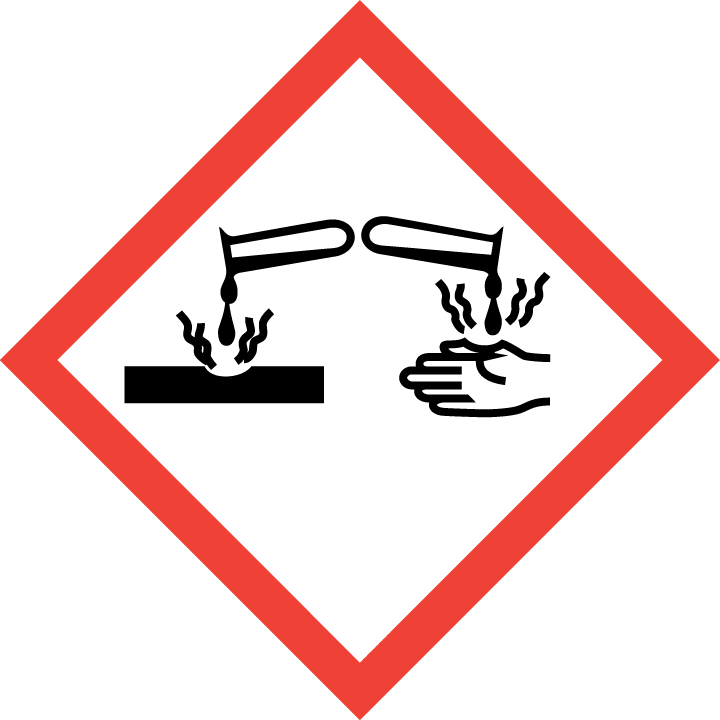 A keverék veszélyeire/kockázataira figyelmeztető H-mondatok:H290	Fémekre korrozív hatású lehet.H314	Súlyos égési sérülést és szemkárosodást okoz.EUH071	Maró hatású a légutakra.Óvintézkedésre vonatkozó P-mondatok:P102	GYERMEKEKTŐL ELZÁRVA TARTANDÓ.P260	A permet belélegzése tilos.
P280	Védőkesztyű, védőruha, szemvédő/arcvédő használata kötelező.
P303+P361+P353	HA BŐRRE (vagy hajra) KERÜL: Az összes szennyezett ruhadarabot azonnal el kell távolítani/le kell vetni. A bőrt le kell öblíteni vízzel/zuhanyozás.P305+P351+P338	SZEMBE KERÜLÉS esetén: Több percig tartó óvatos öblítés vízzel. Adott esetben a kontaktlencsék eltávolítása, ha könnyen megoldható. Az öblítés folytatása.P310	Azonnal forduljon TOXIKOLÓGIAI KÖZPONTHOZ/orvoshoz.P501	A tartalom/edény elhelyezése hulladékként: a helyi előírások szerint.Veszélyes összetevőKoncentrációVeszélyességi osztály, kategória, H-mondatKálium-hidroxid*CAS-szám: 1310-58-3	EK-szám: 215-181-3Index-szám: 019-002-00-8RRN: 01-2119487136-3310 – <15%Met. Corr. 1, H290; Acute Tox. (oral) 4, H302Skin Corr. 1A, H314; Eye Dam. 1, H3182-aminoetanolCAS-szám: 141-43-5	EK-szám: 205-483-3Index-szám: 603-030-00-8RRN: 01-2119486455-281 – <5%Acute Tox. 4 (oral, dermal, inhal.);H302, H312, H332;Skin Corr. 1B, H314; Eye Dam. 1, H318;STOT SE 3, H335, ha a c ≥ 5%;2-butoxietanolCAS-szám: 111-76-2	EK-szám: 203-905-0Index-szám: 603-014-00-0RRN: 01-2119475108-361 – <5%Acute Tox. 4 (oral, , inhal.); H302, H332;Skin Irrit. 2, H315; Eye Irrit. 2, H319ATE (oral): 1200 mg/ttkgAlkil(C8-16)-poliglükozid**CAS-szám: 141464-42-8	EK: 604-232-91 – <5%Skin Irrit. 2, H315; Eye Irrit. 2, H319f: foglalkozásszerű felhasználól: lakossági felhasználóf: foglalkozásszerű felhasználól: lakossági felhasználóHosszan tartó expozíció hatásaiHosszan tartó expozíció hatásaif: foglalkozásszerű felhasználól: lakossági felhasználóf: foglalkozásszerű felhasználól: lakossági felhasználóSzisztémásLokális2-aminoetanol DNEL-értékekorális3,75 mg/ttkg/nap (l) – 2-aminoetanol DNEL-értékekdermális1 mg/ttkg/nap (f)0,24 mg/ttkg/nap (l)2-aminoetanol DNEL-értékekbelégzés3,3 mg/m3 (f)2 mg/m3(l)3,3 mg/m3 (f)f: foglalkozásszerű felhasználól: lakossági felhasználóf: foglalkozásszerű felhasználól: lakossági felhasználóRövid távú expozíció hatásaiRövid távú expozíció hatásaiHosszan tartó expozíció hatásaiHosszan tartó expozíció hatásaif: foglalkozásszerű felhasználól: lakossági felhasználóf: foglalkozásszerű felhasználól: lakossági felhasználóSzisztémásLokálisSzisztémásLokális2-butoxietanol DNEL-értékekorális13,4 mg/ttkg/nap (l) – 3,2 mg/ttkg/nap (l) – 2-butoxietanol DNEL-értékekdermális89 mg/ttkg/nap (f)44,5 mg/ttkg/nap (l) – 75 mg/ttkg/nap (f)38 mg/ttkg/nap (l) – 2-butoxietanol DNEL-értékekbelégzés663 mg/m3 (f)426 mg/m3 (l)246 mg/ttkg/nap (f)98 mg/m3 (f)49 mg/m3 (l)123 mg/m3 (l)